МУНИЦИПАЛЬНОЕ  БЮДЖЕТНОЕ ОБЩЕОБРАЗОВАТЕЛЬНОЕ УЧРЕЖДЕНИЕ              СРЕДНЯЯ ОБЩЕОБРАЗОВАТЕЛЬНАЯ ШКОЛА № 15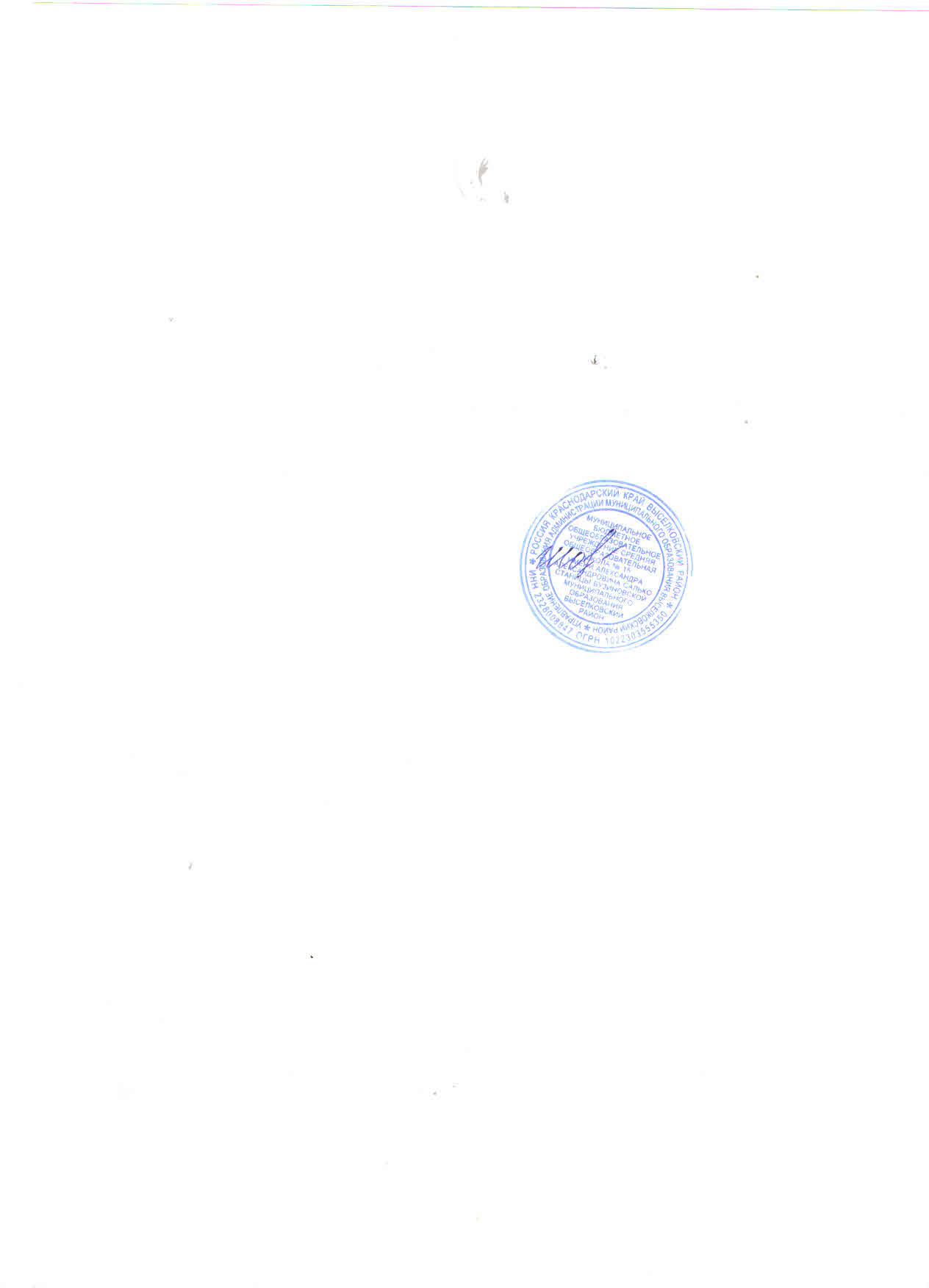 АЛЕСАНДРА АЛЕКСАНДРОВИЧА САЛЬКО СТАНИЦЫ БУЗИНОВСКОЙМУНИЦИПАЛЬНОГО ОБРАЗОВАНИЯ ВЫСЕЛКОВСКИЙ РАЙОНПринято на заседании                                            Утвержденопедагогического совета                                          приказом директора №106-ОДМБОУ СОШ №15                                                   от 17.02.2020 г.им.  А.А. Салько                                                     Директор школы:протокол №6 от 17.02.2020                                                     О.Н. Шовковая ПоложениеО порядке приема граждан на обучение по образовательным программам начального общего, основного общего и среднего общего образованияОбщее положение1. Порядок приема граждан в муниципальное бюджетное образовательное учреждение среднюю общеобразовательную школу №15 имени Александра Александровича Салько станицы Бузиновской муниципального образования Выселковский район (далее-Школа) разработан в соответствии с-Федеральным законом от 29 декабря 2012 г.№273-ФЗ «Об образовании в Российской Федерации»;-приказом МОиН РФ от 22 января 2014 г №32 «Об утверждении Порядка приема приема граждан на обучение по образовательным программам начального общего, основного общего и среднего общего образования»;-приказом Министерства просвещения РФ от 17 января 2019 г №19 «О внесении изменений в порядок приема граждан на обучение по образовательным программам начального общего, основного общего и среднего общего образования, утвержденный приказом МОиН РФ от 22 января 2014 №32»;- письмом Министерства просвещения РФ от 3 февраля 2020 г № ВГ-159/04 « О порядке приема в образовательные организации в 2020 году»1.2. Порядок приема граждан в муниципальное бюджетное общеобразовательное учреждение  среднюю общеобразовательную школу №15 имени Александра Александровича Салько станицы Бузиновской (далее- основные общеобразовательные программы).1.3. Порядок принимается педагогическим советом Школы, имеющее право вносить в него изменения и дополнения, и утверждается директором Школы.Порядок разработан с целью обеспечения приема в Школу на обучение по основным общеобразовательным программам всех граждан, которые имеют право на получение общего образования соответствующего уровня, если иное не предусмотрено Федеральным законом об образовании (согласно ч.2 ст.67 № 273-ФЗ «Об образовании в Российской Федерации»), а также проживают на территории муниципального образования Выселковский район, за которой закреплена Школа (согласно ч.3 ст.67 № 273-ФЗ «Об образовании в Российской Федерации»).В соответствии с частью 1 статьи 55 Федерального закона об образовании, прием на обучение в МБОУ СОШ № 15 им.А.А.Салько проводится на принципах равных условий приема для всех поступающих, за исключением лиц, которым в соответствии с Федеральным законом об образовании предоставлены особые права (преимущества) при приеме на обучение.В соответствии с Федеральным законом N 411-ФЗ в статью 67 Федерального закона об образовании, а также статью 54 Семейного кодекса РоссийскойФедерации, установлено для проживающих в одной семье и имеющих общее место жительства детей право преимущественного приема на обучение поосновным общеобразовательным программам начального общего образования в государственные и муниципальные образовательные организации, в которых обучаются их братья и (или) сестры.Право ребенка на обучение в МБОУ СОШ № 15 им.А.А.Салько вместе с братьями и сестрами неразрывно связано с правом ребенка жить и воспитываться в семье, с правом на общение с членами своей семьи.Таким образом, право преимущественного приема ребенка на обучение по основным общеобразовательным программам начального общегообразования в МБОУ СОШ № 15, закрепленное частью 3.1 статьи 67 Федерального закона об образовании и статьей 54 Семейного кодексаРоссийской Федерации, обеспечивается исключительно при условии, если в Школе уже обучаются его братья и (или) сестры, с которыми он проживает в одной семье и имеет общее место жительства.В приеме в МБОУ СОШ №15 им.А.А.Салько может быть отказано только по причине отсутствия в ней свободных мест, за исключением случаев, предусмотренных частями 5 и 6 статьи 67 и статьей 88 Федерального закона от 29 декабря 2012 г. N 273-ФЗ "Об образовании в Российской Федерации" (Собрание законодательства Российской Федерации, 2012, N 53, ст. 7598; 2013, N 19, ст. 2326; N 23, ст. 2878; N 27, ст. 3462; N 30,ст. 4036; N 48, ст. 6165). В случае отсутствия мест в МБОУ СОШ № 15 родители (законные представители) ребенка для решения вопроса о его устройстве в другую общеобразовательную организацию обращаются непосредственно в орган исполнительной власти субъекта Российской Федерации, осуществляющий государственное управление в сфере образования, или орган местного самоуправления, осуществляющий управление в сфере образования.Прием на обучение по основным общеобразовательным программам за счет средств бюджетных ассигнований федерального бюджета,бюджетов субъектов Российской Федерации и местных бюджетов проводится на общедоступной основе, если иное не предусмотреноФедеральным законом от 29 декабря 2012 г. N 273-ФЗ "Об образовании в Российской Федерации" (Собрание законодательства РоссийскойФедерации, 2012, N 53, ст. 7598; 2013, N 19, ст. 2326; N 23, ст. 2878; N 27,ст. 3462; N 30, ст. 4036; N 48, ст. 6165).Организация индивидуального отбора при приеме в МБОУ СОШ № 15 им.А.А.Салько для получения основного общего и среднего общего образования с углубленным изучением отдельных учебных предметов или для профильного обучения допускается в случаях и в порядке, которые предусмотрены законодательством субъекта Российской Федерации.Организация конкурса или индивидуального отбора при приеме граждан для получения общего образования в образовательных организациях,реализующих образовательные программы основного общего и среднего общего образования, интегрированные с дополнительнымипредпрофессиональными образовательными программами в областифизической культуры и спорта, или образовательные программы среднего профессионального образования в области искусств, интегрированные с образовательными программами основного общего и среднего общего образования, осуществляется на основании оценки способностей к занятиюотдельным	видом	искусства	или	спорта,	а	также	при	отсутствии противопоказаний к занятию соответствующим видом спорта.Порядок	подлежит обязательному опубликованию на официальном сайте Школы в сети «Интернет».Порядок	является локальным нормативным актом, регламентирующим деятельность Школы.Порядок  приема граждан в МБОУ СОШ № 15 им.А.А.СалькоПрием граждан осуществляется по личному заявлению родителя (законного представителя) ребенка при предъявлении оригинала документа, удостоверяющего личность родителя (законного представителя), либо оригинала документа, удостоверяющего личность иностранного гражданина и лица без гражданства в Российской Федерации в соответствии со статьей10 Федерального закона от 25 июля 2002 г. N 115-ФЗ "О правовом положении иностранных граждан в Российской Федерации" (Собрание законодательства Российской Федерации, 2002, N 30, ст. 3032).Родители (законные представители) несовершеннолетних обучающихся имеют право выбирать до завершения получения ребенком основного общего образования с учетом мнения ребенка, а также с учетом рекомендаций психолого-медико-педагогической комиссии (при их наличии):формы получения образования и формы обучения,организации, осуществляющие образовательную деятельность,язык, языки образования,факультативные и элективные учебные предметы, курсы, дисциплины (модули)	из	перечня,	предлагаемого	организацией,	осуществляющейобразовательную деятельность (п.1 ч.3 ст.44 Федерального закона от 29.12.2012 года № 273-ФЗ «Об образовании в Российской Федерации»).Прием на обучение в первый по девятый классы, выбор языка образования, изучаемых родного языка из числа языков народов РФ, в т.ч. русского языка как родного языка, государственных языков республик РФ осуществляется по заявлению родителей.Школа может осуществлять прием указанного заявления в форме электронного документа с использованием информационно- телекоммуникационных сетей общего пользования.В заявлении родителями (законными представителями) ребенка указываются следующие сведения:а) фамилия, имя, отчество (последнее - при наличии) ребенка; б) дата и место рождения ребенка;в) фамилия, имя, отчество (последнее - при наличии) родителей  (законных представителей) ребенка;г) адрес места жительства ребенка, его родителей (законных представителей);д) контактные телефоны родителей (законных представителей) ребенка; е) язык образования.Примерная форма заявления размещается на официальном сайте Школы в сети "Интернет".Для приема в Школу:родители (законные представители) детей, проживающих на закрепленной территории, для зачисления ребенка в первый класс дополнительно предъявляют оригинал свидетельства о рождении ребенка или документ, подтверждающий родство заявителя, свидетельство о регистрации ребенка по месту жительства или по месту пребывания на закрепленной территории или документ, содержащий сведения о регистрации ребенка по месту жительства или по месту пребывания на закрепленной территории;родители   (законные   представители)   детей,   не	проживающих на закрепленной территории, дополнительно предъявляют свидетельство о рождении ребенка.родители (законные представители) детей, являющихся иностранными гражданами или лицами без гражданства, дополнительно предъявляют документ, подтверждающий родство заявителя (или законность представления прав ребенка), и документ, подтверждающий право заявителя на пребывание в Российской Федерации.Иностранные	граждане	и	лица	без	гражданства	все	документы представляют на русском языке или вместе с заверенным в	установленном порядке переводом на русский язык.Копии предъявляемых при приеме документов хранятся в МБОУ СОШ № 15 им.А.А. Салько  на время обучения ребенка.2.3. Требование предоставления других документов в качестве основания для приема детей в Школу не допускается.Родители  (законные  представители)  детей имеют право	по	своему усмотрению представлять другие документы.При приеме в Школу для получения среднего общего образования представляется аттестат об основном общем образовании установленного образца.При приеме в первый класс в течение учебного года или во второй и последующий классы родители (законные представители) обучающегося дополнительно представляют личное дело обучающегося, выданное учреждением, в котором он обучался ранее.Прием граждан в школу осуществляется без вступительных испытаний (процедур отбора).Факт ознакомления родителей (законных представителей) ребенка с лицензией на осуществление образовательной деятельности, свидетельством о государственной аккредитации Школы, уставом Школы, образовательными программами и документами, регламентирующими организацию и осуществление образовательной деятельности, правами и обязанностями обучающихся фиксируется в заявлении о приеме и заверяется личной подписью родителей (законных представителей) ребенка.Подписью родителей (законных представителей) ребенка фиксируется также согласие на обработку их персональных данных и персональных данных  ребенка  в  порядке,   установленном   законодательством Российской Федерации в соответствии с ч.1 ст.6 Федерального закона от 27 июля 2006 г. № 152-ФЗ «О персональных данных» (Собрание законодательства Российской Федерации, 2006, N 31, ст. 3451).Прием заявлений в первый класс для граждан, проживающих на закрепленной территории, начинается не позднее 1 февраля и завершается не позднее 30 июня текущего года.Зачисление в Школу	оформляется распорядительным актом в течение 7 рабочих дней после приема документов.Для	детей,	не	проживающих	на	закрепленной	территории,	прием заявлений в первый класс начинается с 1 июля текущего года до	момента заполнения свободных мест, но не позднее 5 сентября текущего года.Школа, закончившая прием в первый класс всех детей, проживающих на закрепленной территории, осуществляет прием детей, не проживающих на закрепленной территории, ранее 1 июля.Для удобства родителей (законных представителей) детей Школа устанавливает график приема документов.При приеме на свободные места детей, не проживающих на закрепленной территории, преимущественным правом обладают дети граждан, имеющих право на первоочередное предоставление  места  в  Школе в соответствии с законодательством Российской Федерации и нормативными правовыми актами субъектов Российской Федерации.Дети с ограниченными возможностями здоровья принимаются на обучение по адаптированной основной общеобразовательной программе только с согласия их  родителей  (законных  представителей)  и  на  основании рекомендаций психолого-медико-педагогической комиссии (ч.3 ст.55 Федерального закона от 29.12.2012 года № 273-ФЗ «Об образовании в Российской Федерации» (Собрание законодательства Российской Федерации,2012, N 53, ст.7598; 2013, N 19, ст.2326; N 23, ст.2878; N 27, ст.3462; N 30, ст.4036; N 48, ст.6165).При раздельном проживании родителей место жительства закрепленных лиц устанавливается соглашением родителей, при отсутствиисоглашения спор между родителями разрешается судом (пункт 3 статьи 65 Семейного кодекса Российской Федерации (Собрание законодательства Российской Федерации, 1996, N 1, ст. 16; 2011, N 19, ст. 2715).Для закрепленных лиц, не достигших четырнадцати лет или находящихся под опекой, местом жительства признается место жительства их законных представителей - родителей, усыновителей или опекунов.Документы, представленные родителями (законными представителями) детей, регистрируются в   журнале   приема  заявлений.  После	регистрации заявления родителям (законным представителям) детей выдается расписка	в получении  документов,  содержащая	информацию	о	регистрационном номере заявления о приеме ребенка в Школу, о перечне представленных документов.Расписка  заверяется  подписью должностного лица Школы,	ответственного за прием документов, и печатью Школы.Распорядительные	акты	Школы	о	приеме	детей	на	обучение размещаются на информационном стенде Школы в день их издания.На каждого ребенка, зачисленного в Школу, заводится личное дело, в котором хранятся все сданные документы.Обязанности и права школыШкола обязана разместить копии документов на информационном стенде и в сети Интернет на официальном сайте школы с целью ознакомления родителей (законных представителей) обучающихся с уставом учреждения, лицензией на осуществление образовательной деятельности, со свидетельством о государственной аккредитации учреждения, распорядительным актом о закрепленной территории), издаваемым не позднее 1 февраля текущего года и гарантирующим прием всех закрепленных лиц и соблюдение санитарных норм и правил, другими документами, регламентирующими организацию образовательного процесса.Школа обязана разместить информацию о наличии свободных мест для приема детей, не зарегистрированных на закрепленной территории не позднее 1 июля и закрепленных лиц учреждение не позднее 10 дней с момента издания распорядительного акта на информационном стенде и в сети Интернет на официальном сайте школы с целью проведения организованного приема в первый класс.Школа обязана ознакомить с фиксацией в заявлении о приеме и заверить личной подписью родителей (законных представителей) ребенка, в том числе через информационные системы общего пользования, с лицензией на осуществление образовательной деятельности, свидетельством о государственной аккредитации учреждения, уставом учреждения.Зарегистрировать в журнале приема заявлений документы, представленные родителями (законными представителями) детей.Выдать расписку родителям (законным представителям) детей в получении документов, содержащую информацию о регистрационном номере заявления о приеме ребенка в школу, о перечне представленных документов. Расписка заверяется подписью должностного лица учреждения, ответственного за прием документов, и печатью школы.Издать приказ о приеме гражданина в школу и разместить на информационном стенде в день его издания и в сети Интернет на официальном сайте школы.Завести личное дело на каждого гражданина, в котором хранятся все сданные при приеме и иные документы.Школа имеет право взять согласие на обработку персональных данных родителей и персональных данных ребенка в  порядке, установленном законодательством Российской Федерации. (Статья 9 Федерального закона от 27 июля 2006 г. N 152-ФЗ "О персональных данных" (Собрание законодательства Российской Федерации, 2006, N 31, ст. 3451; 2010, N 31, ст. 4196; 2011, N 31, ст. 4701), заверенное подписью родителей (законных представителей) учащегося.Школа, по окончанию приема в первый класс всех детей, зарегистрированных на закрепленной территории, вправе осуществлять прием детей, не зарегистрированных на закрепленной территории, начинается с 1 тюля текущего года до момента заполнения свободных мест, но не позднее 5 сентября текущего года.Вступление в силу, внесение изменений и дополнений в настоящее положениеПорядок вступает в силу со дня его утверждения.Внесение  поправок  и  изменений   в  Порядок	производится на заседании педагогического совета Школы.Порядок действителен до принятия новой редакции.